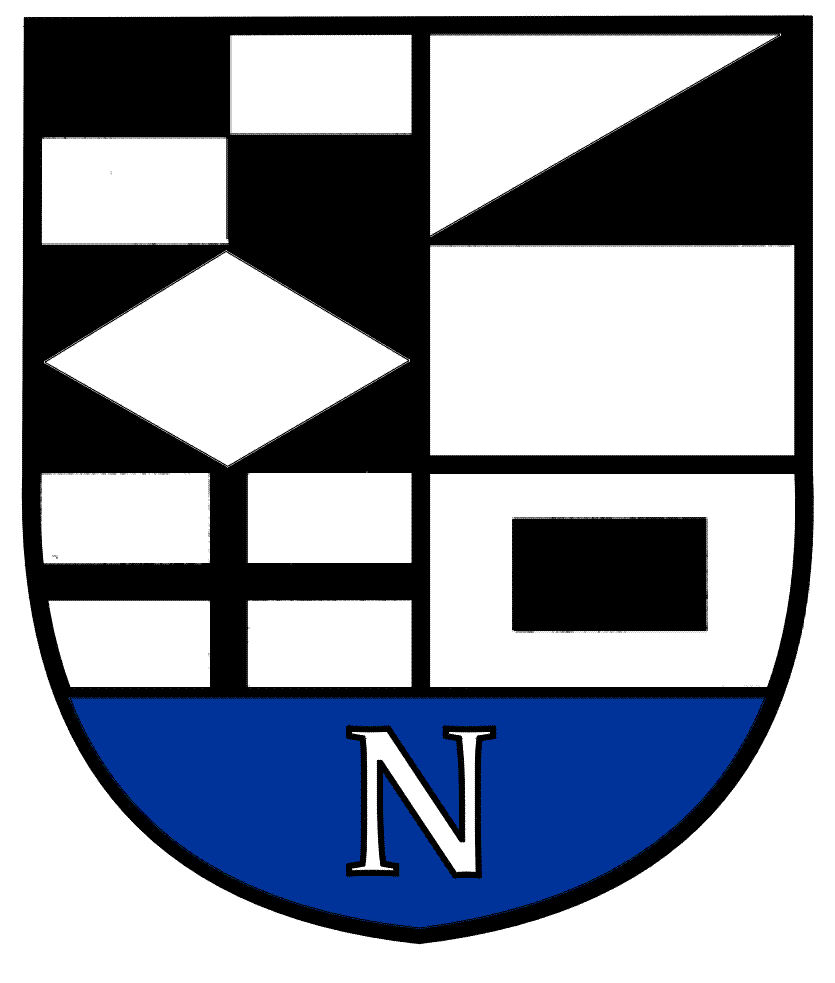 NERINGOS SAVIVALDYBĖS TARYBOS ŠVIETIMO, KULTŪROS, JAUNIMO IR SPORTO KOMITETO   POSĖDŽIO  DARBOTVARKĖ Nr.32020-02-10 Neringa	Vadovaudamasis Neringos savivaldybės Tarybos veiklos reglamento 52  punktu  šaukiu Švietimo, kultūros, jaunimo ir sporto  komiteto    posėdį 2021 m. vasario  mėn. 17 d. 10 val. (nuotoliniu  būdu)  ir sudarau tokią  posėdžio  darbotvarkę:1. Dėl komiteto  darbotvarkės  patvirtinimo.2. Dėl pritarimo Nidos  kultūros ir turizmo informacijos centro „AGILA“ 2020 m.  veiklos ataskaitai.3.Dėl pritarimo  BĮ  Neringos savivaldybės Viktoro Miliūno  viešosios  bibliotekos  2020 m.  ataskaitai.4.Dėl pritarimo   BĮ Neringos  muziejai  2020 m. veiklos  ataskaitai.5.Dėl pritarimo Liudviko Rėzos  kultūros centro 2020 m. veiklos ataskaitai.6.Dėl vietinės rinkliavos už leidimo organizuoti komercinius renginius Neringos savivaldybei priklausančiose ar valdytojo teise valdomose viešojo  naudojimo teritorijose išdavimą nuostatų  patvirtinimo.7.Dėl Neringos savivaldybės tarybos 2018 m. gruodžio 20 d. sprendimo Nr.T1-212 „Dėl Neringos gimnazijos teikiamų atlygintinų paslaugų kainų nustatymo“ pakeitimo.8.Dėl Neringos  savivaldybės 2021 – 2023 metų  Strateginio  veiklos plano  patvirtinimo.9.Dėl Neringos savivaldybės  2021 metų  biudžeto patvirtinimo..Švietimo, kultūros, jaunimo ir sporto komiteto pirmininkas             V.Giedraitis